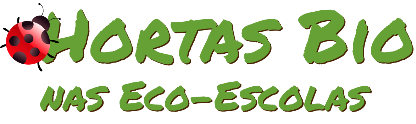 Horta Bio… em casaFicha de Registo AGRIÃOAUTORIA: Inês Ribeiro Monteiro DATA: 25/05/2020TURMA: EBJ3APROFESSORA: Rosa MesquitaESCOLA: Escola Básica de Joane – Agrupamento de Escolas Padre Benjamim SalgadoIdentificação da planta escolhidaIdentificação da planta escolhidaNome comum da espécie: Agrião de jardimNome científico: Barbarea vernaQuando colocaste a semente na terra?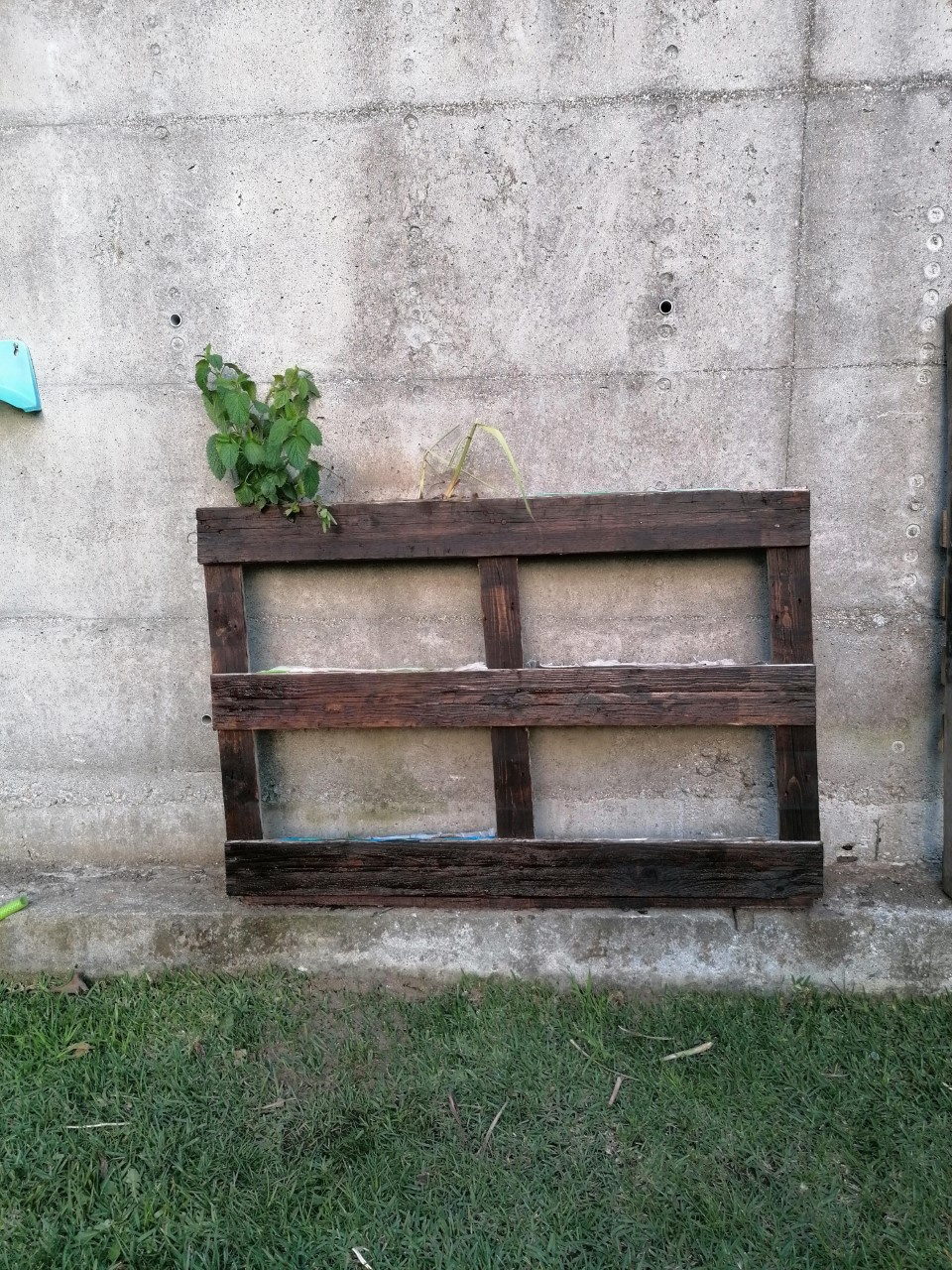 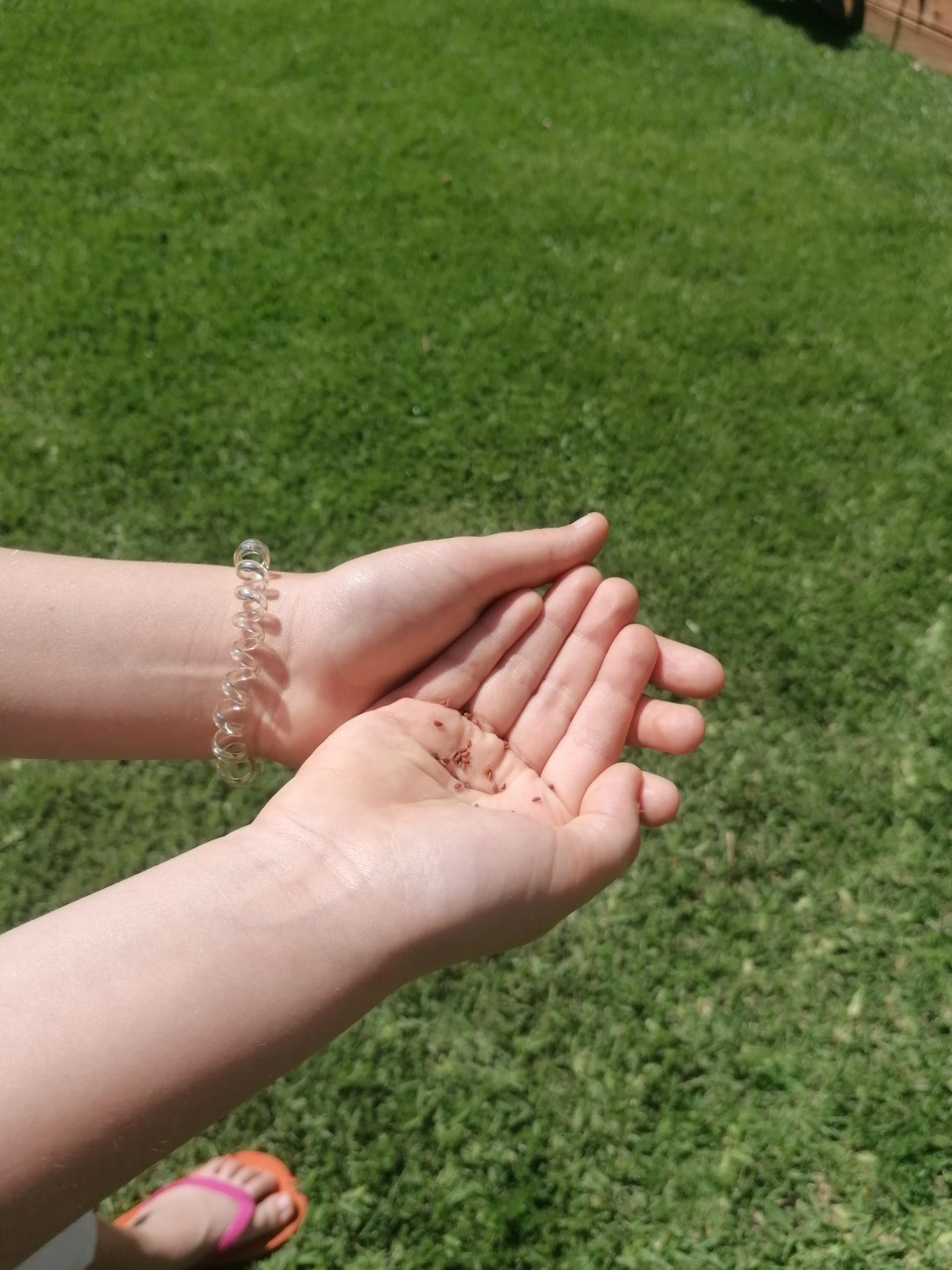 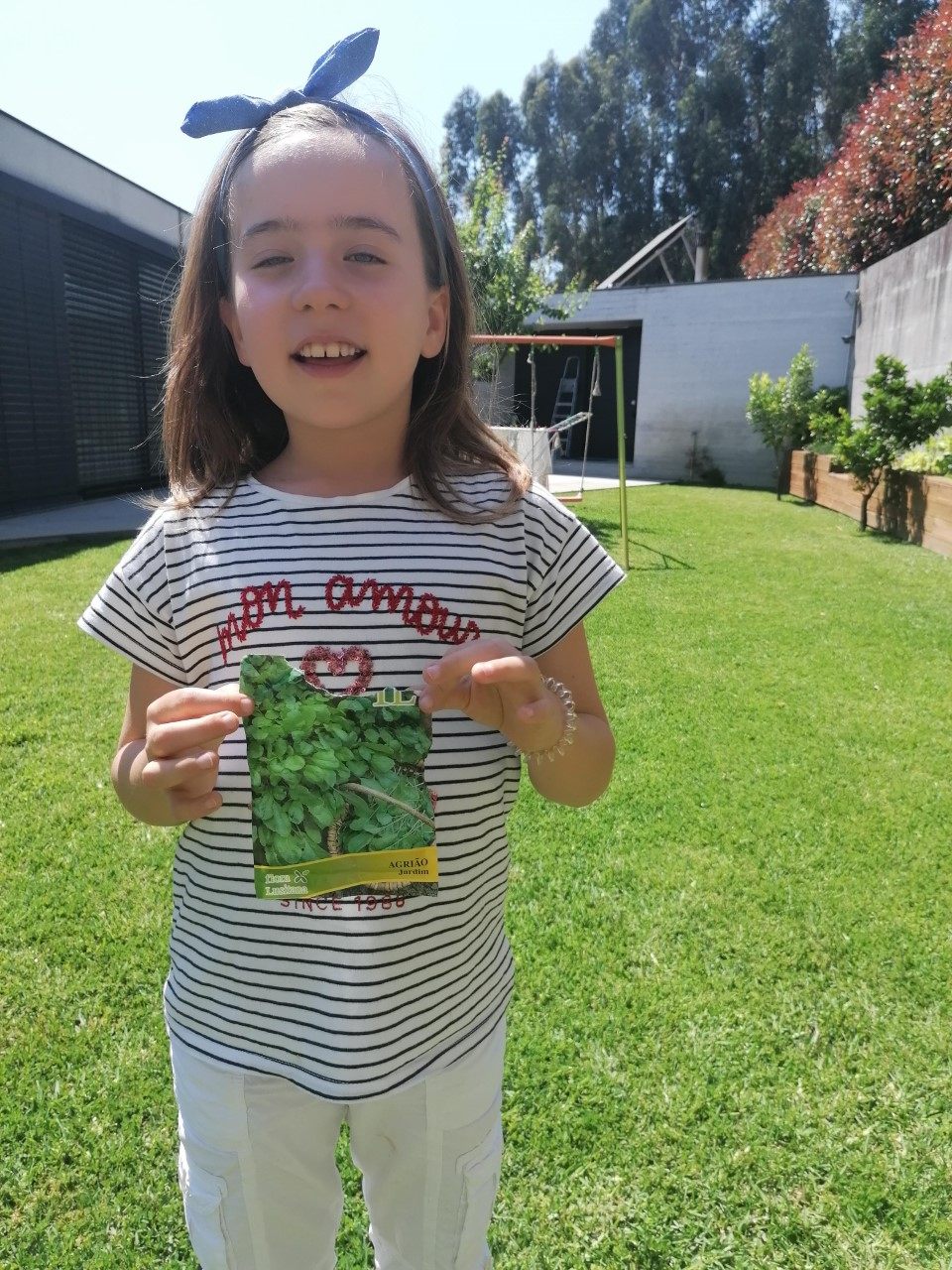 Quando colocaste a semente na terra?Data: 23/04/2020Data: 23/04/2020Quantos dias passaram até ao aparecimento da plântula?Passaram 10 dias.Quantos dias passaram até ao aparecimento da plântula?Passaram 10 dias.Resposta:Até ao aparecimento da plântula passaram 10 dias.Resposta:Até ao aparecimento da plântula passaram 10 dias.Semana 1:Na primeira semana nada germinou. Mantive a rega para que germinasse saudável.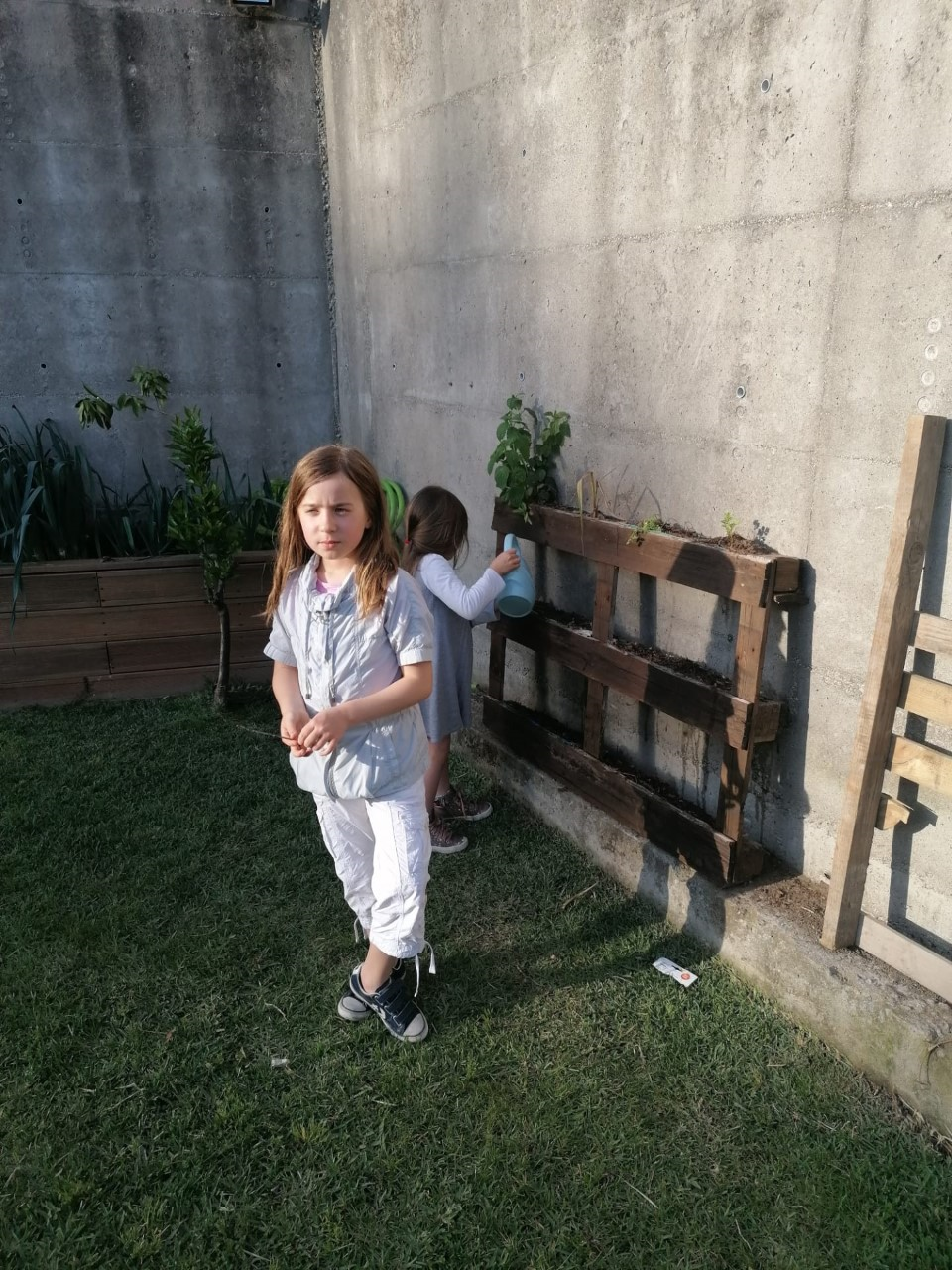 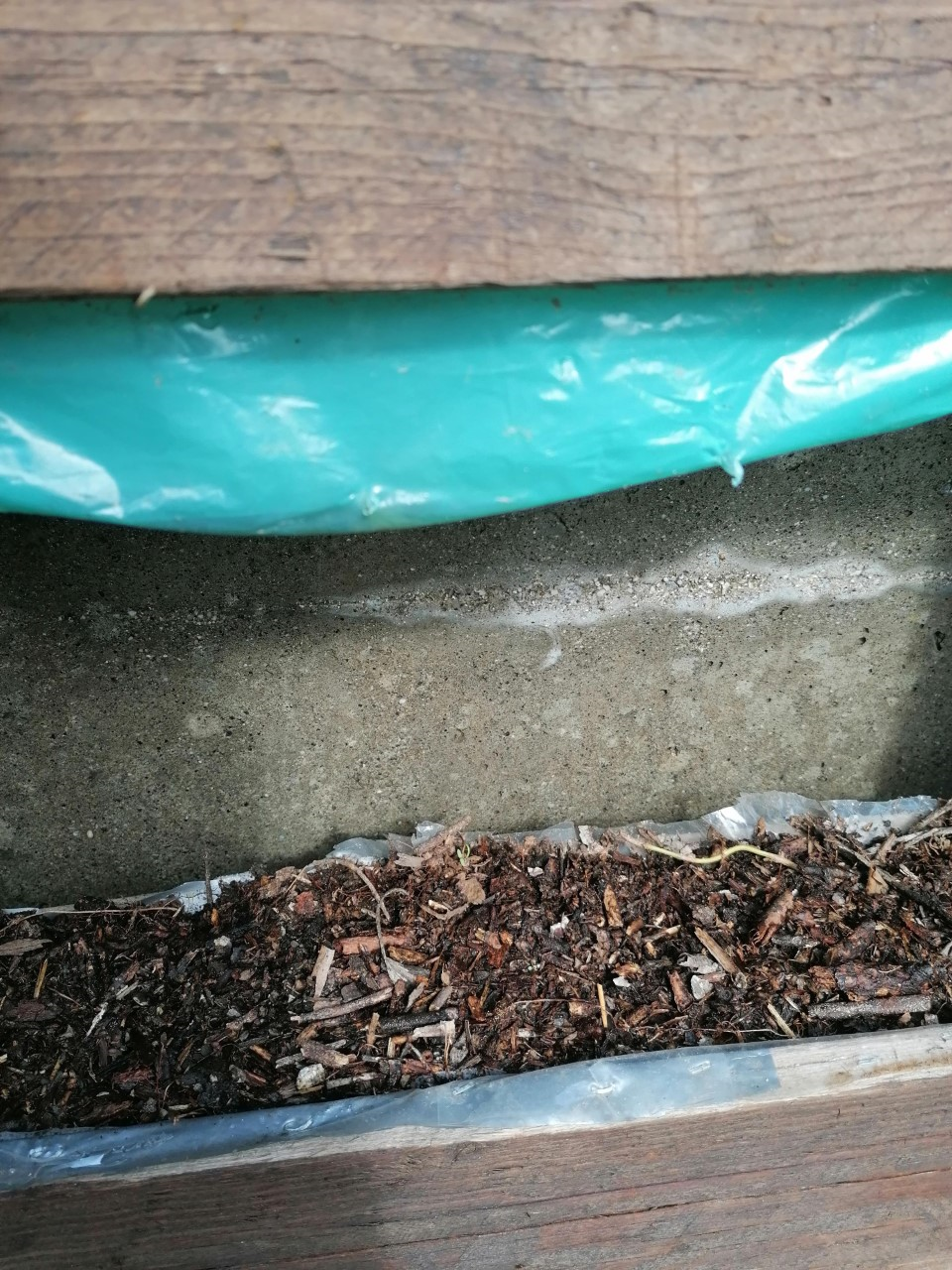 Semana 1:Na primeira semana nada germinou. Mantive a rega para que germinasse saudável.Semana 2:Na segunda semana brotou o primeiro rebento de agrião.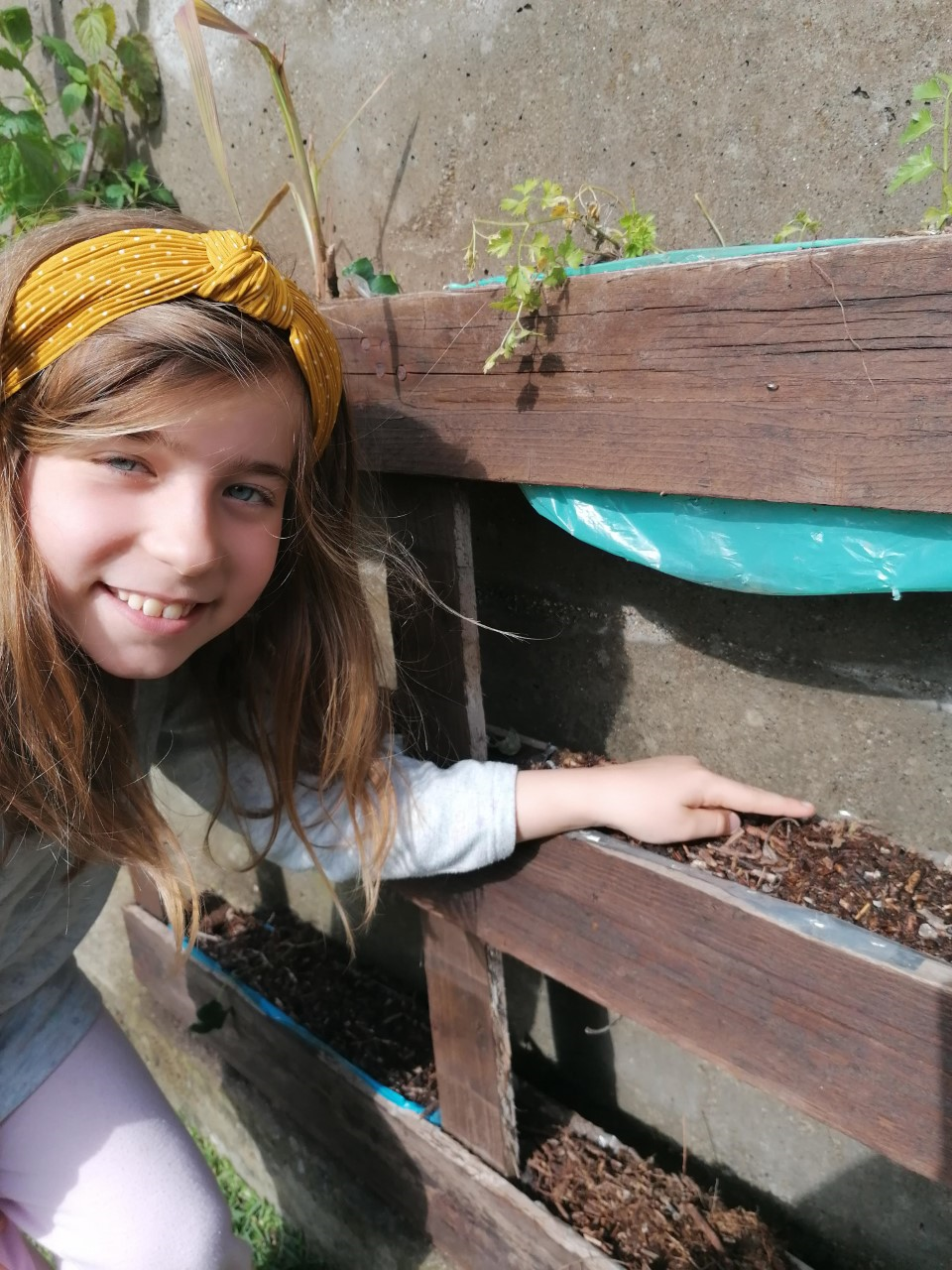 Semana 2:Na segunda semana brotou o primeiro rebento de agrião.Semana 3:Na semana seguinte, brotaram vários rebentos de agrião e já se percebiam várias folhinhas. O calor aumentou e eu tive de regar mais vezes os rebentos. Rapidamente a cada dia surgiam mais. Decidi identificar os agriões com o nome num pau de gelado, enterrado na terra.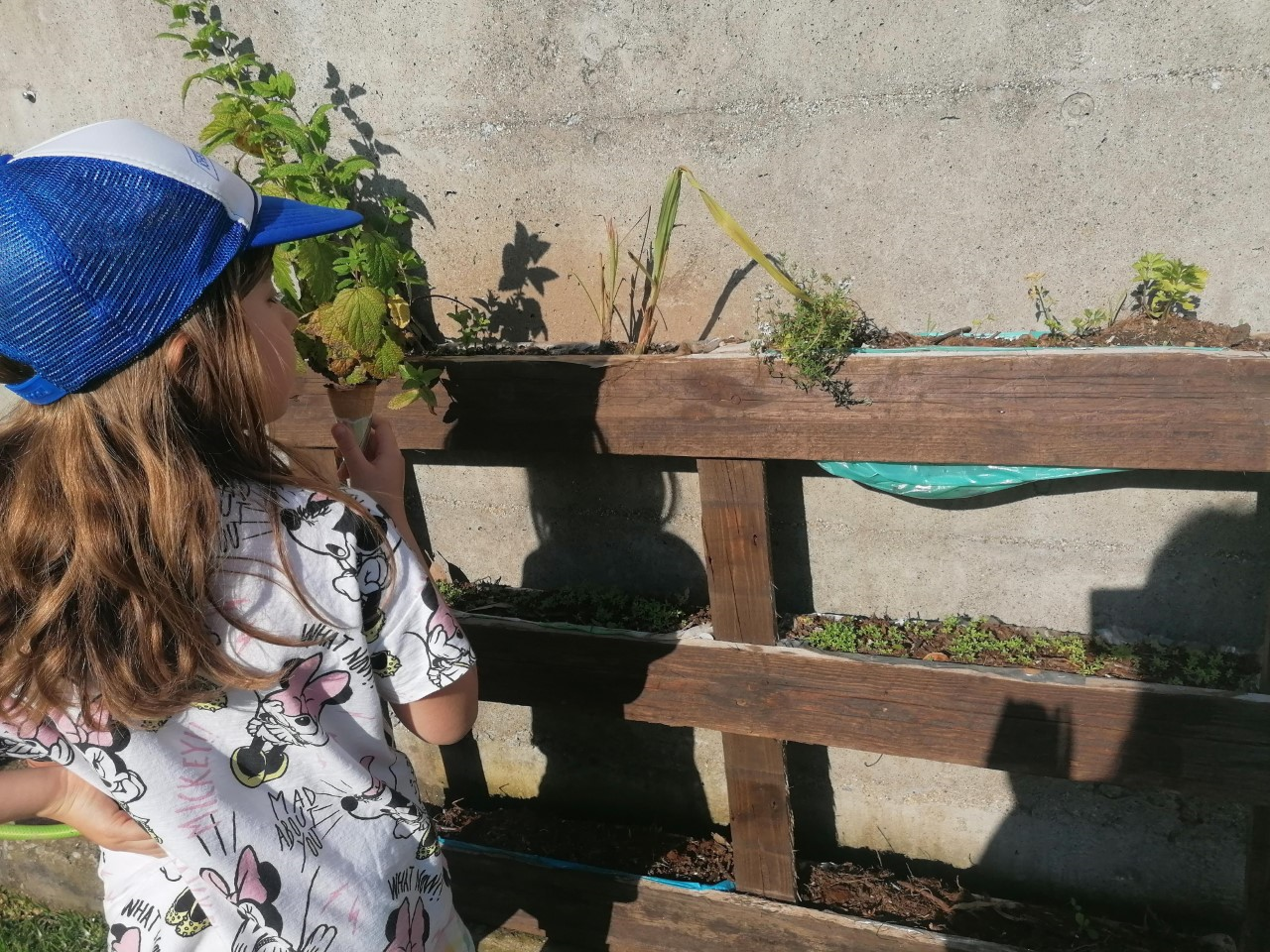 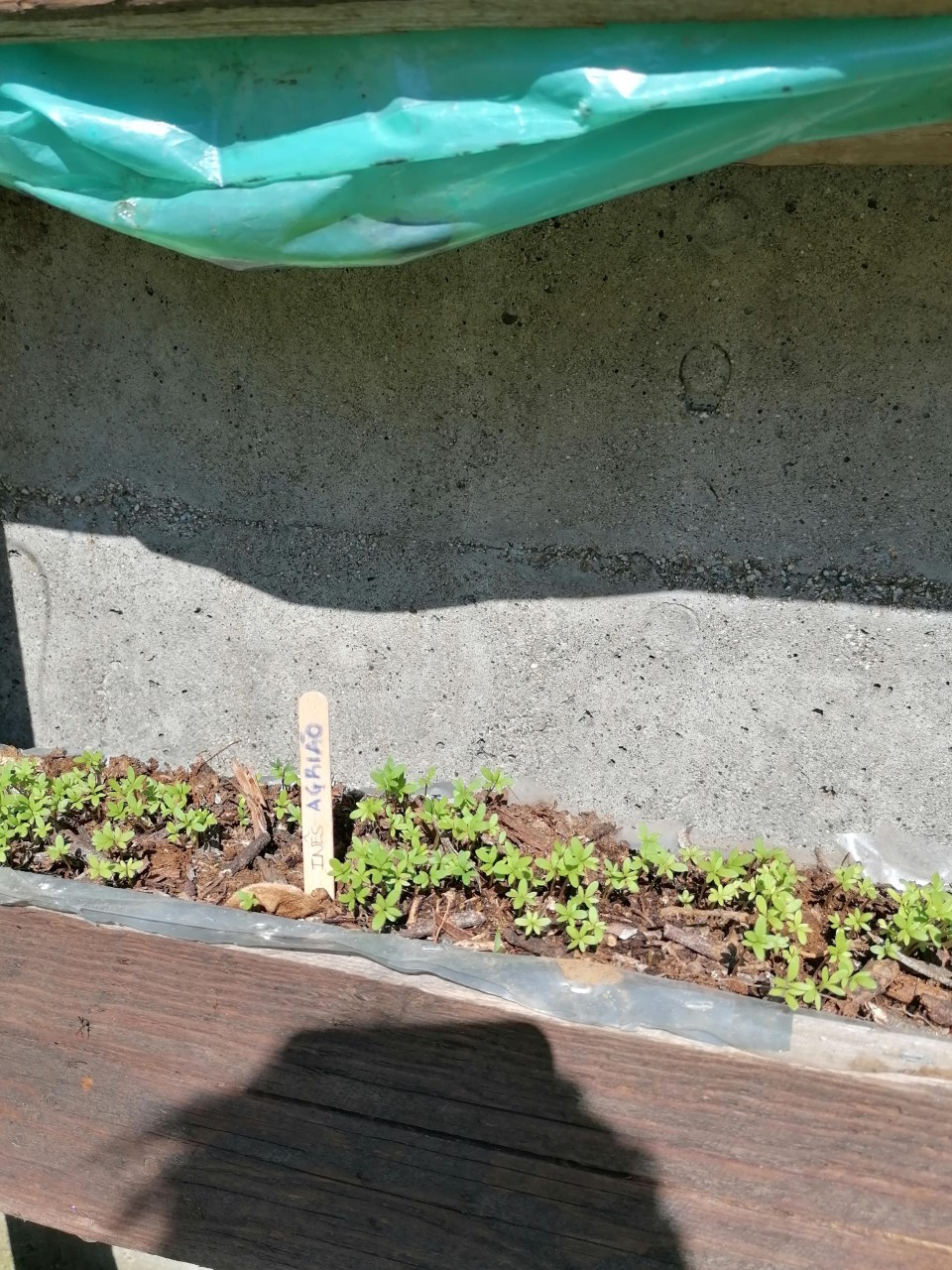 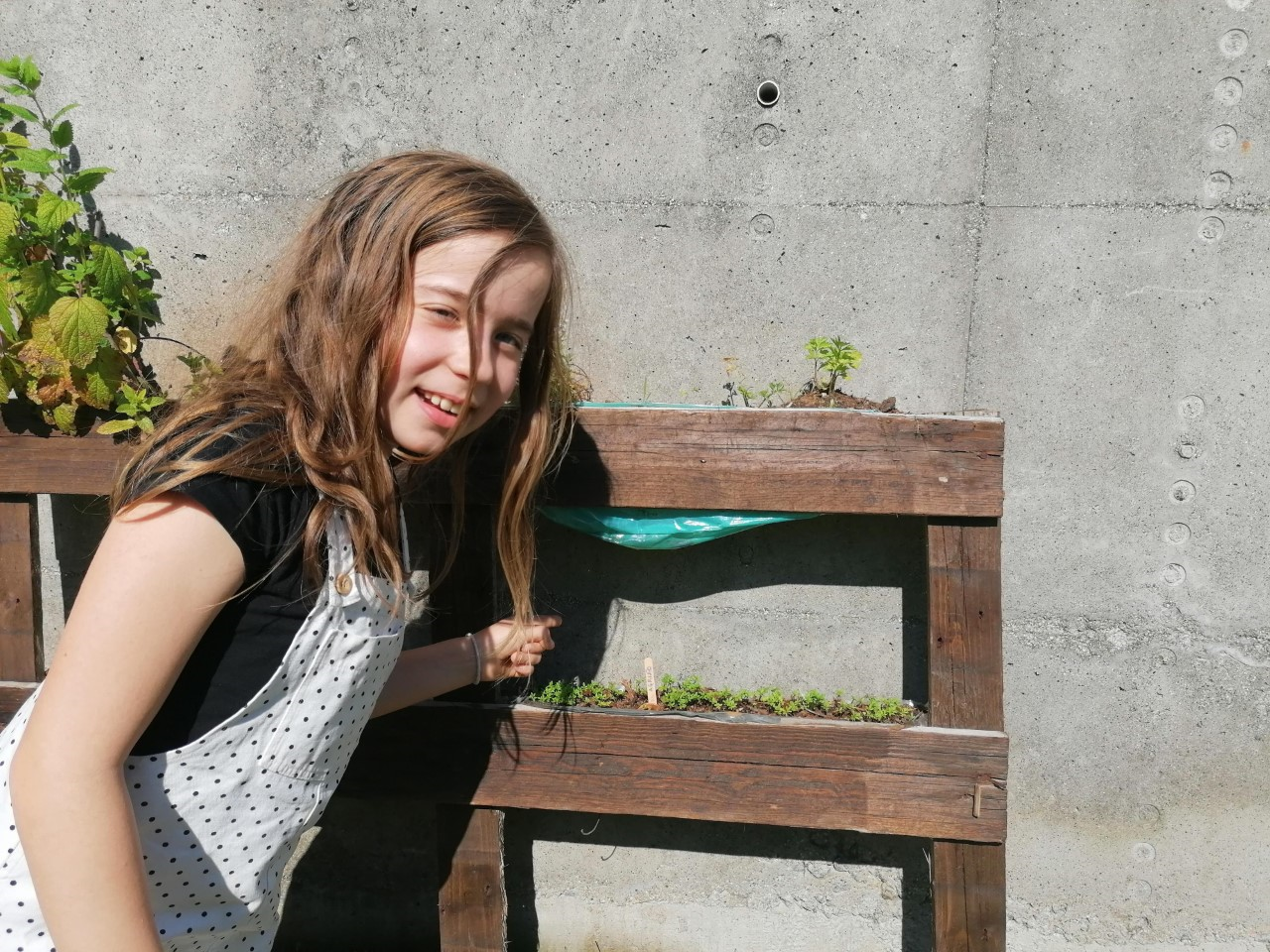 Semana 3:Na semana seguinte, brotaram vários rebentos de agrião e já se percebiam várias folhinhas. O calor aumentou e eu tive de regar mais vezes os rebentos. Rapidamente a cada dia surgiam mais. Decidi identificar os agriões com o nome num pau de gelado, enterrado na terra.Semana 4:Nesta semana os rebentos cresceram e multiplicaram-se e agora são pequenos agriões cheios de novos raminhos. Muito em breve estarão nas saladas de cá de casa.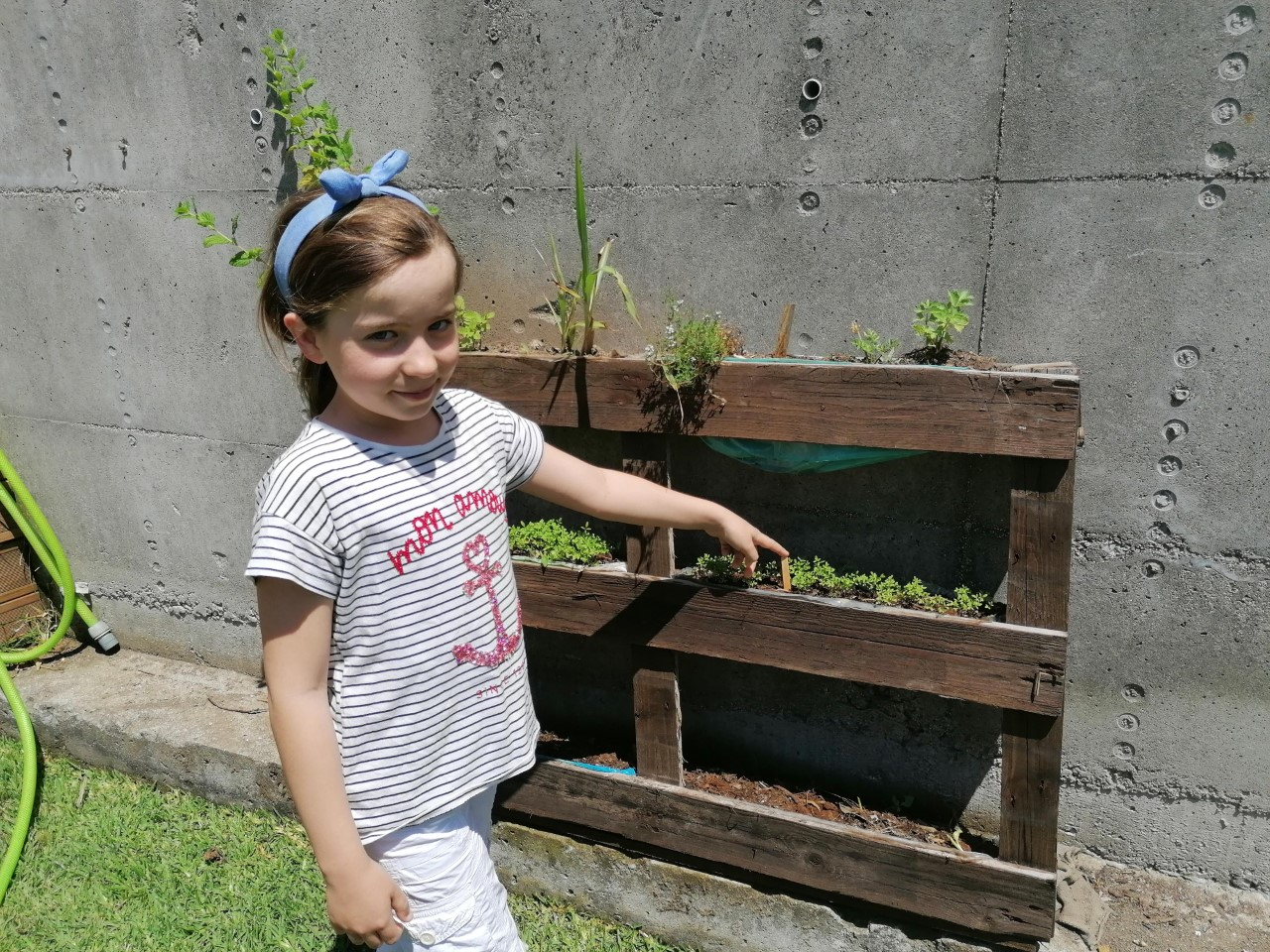 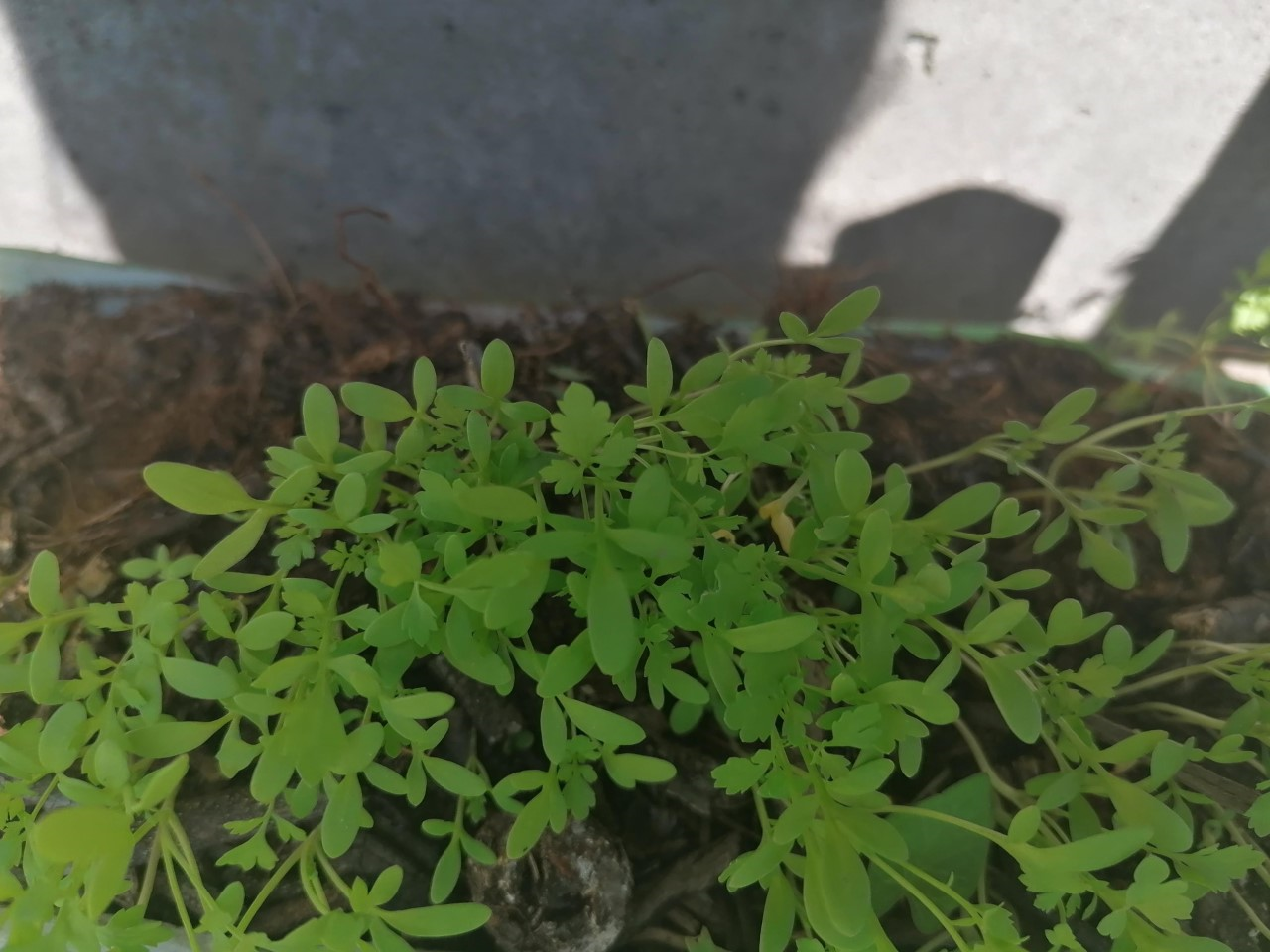 Semana 4:Nesta semana os rebentos cresceram e multiplicaram-se e agora são pequenos agriões cheios de novos raminhos. Muito em breve estarão nas saladas de cá de casa.Por fim…Descreve-nos como foi feita a sementeira:A minha avó ofereceu-me um saco de sementes de agrião e o meu pai preparou uns vasos em paletes usadas (para reciclar). Enchemos com composto da compostagem e terra. Depois deitamos na terra as sementes e cobrimos com uma fina camada de terra. Como foi realizada a manutenção da tua planta?Fui regando ao longo do tempo, mantendo sempre a terra húmida, mas não excessivamente. Que materiais utilizaste?- Embalagem de sementes de agrião;- Palete de madeira revestida de plástico no seu interior;- Terra;- Composto da nossa caixa da compostagem;- Regador;- Pau de gelado;- Sol, ar e água!